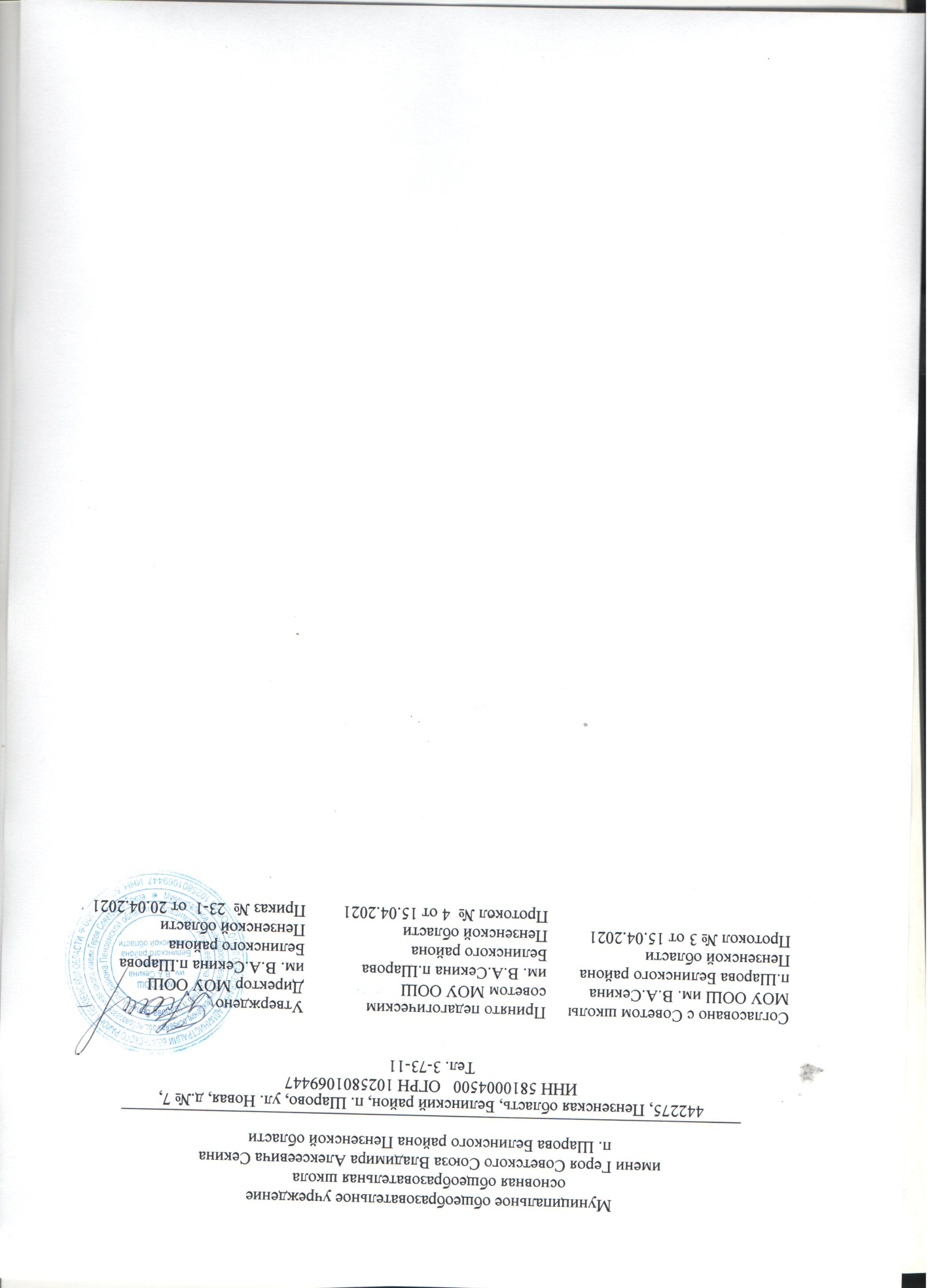 Положение о порядке оформления возникновения, приостановления и прекращения отношений между образовательным учреждением и обучающимися и (или) родителями (законными представителями) несовершеннолетних обучающихся1. Общие положения1.1. Настоящее Положение оформления возникновения, приостановления и прекращения отношений между Образовательным учреждением и обучающимися и (или) родителями (законными представителями) несовершеннолетних обучающихся (далее по тексту – Положение) является локальным нормативным актом и регламентирует процедуру оформления возникновения, приостановления и прекращения отношений между Муниципальным общеобразовательным учреждением основной общеобразовательной школой имени В.А.Секина п. Шарова Белинского района Пензенской области (далее по тексту – Образовательное учреждение, ОУ) и обучающимися и (или) родителями (законными представителями) несовершеннолетних обучающихся.1.2. Настоящее Положение принято в целях обеспечения и соблюдения конституционных прав граждан Российской Федерации на образование, гарантии общедоступности и бесплатности начального общего, основного общего образования.1.3. Настоящее Положение разработано в соответствии с Федеральным Законом от 29.12.2012 № 273-ФЗ «Об образовании в Российской Федерации», с изменениями от 8 декабря 2020 года, Федеральным Законом "Об основных гарантиях прав ребенка в Российской Федерации» от 24.07.1998 № 124-ФЗ с изменениями от 31 июля 2020 года, иными федеральными законами, Уставом Образовательного учреждения.1.4. Под отношениями в Положении понимается совокупность общественных отношений по реализации права граждан на образование, целью которых является освоение обучающимися содержания образовательных программ.1.5. Настоящее Положение принято на неопределенный срок решением Общего собрания работников Образовательного учреждения с учетом мнения  Совета родителей Образовательного учреждения, утверждено и введено в действие приказом директора ОУ.Изменения и дополнения к Положению (новая редакция Положения) принимаются решением Общего собрания работников Образовательного учреждения с учетом мнения Совета родителей Образовательного учреждения, утверждаются и вводятся в действие приказом директора Образовательного учреждения. С момента введения в действие новой редакции Положения, предыдущая редакция Положения утрачивает свою правовую силу и является недействующим локальным нормативным актом школы.2. Возникновение образовательных отношений2.1. Основанием возникновения образовательных отношений является приказ директора Образовательного учреждения о приеме гражданина на обучение в Образовательное учреждение и для прохождения промежуточной аттестации и (или) государственной итоговой аттестации.2.2. Изданию приказа о зачислении предшествует заключение договора об образовании между родителями  (законными представителями) несовершеннолетнего обучающегося и ОУ.2.3. Права и обязанности обучающегося, предусмотренные законодательством об образовании и локальными нормативными актами Образовательного учреждения, возникают у гражданина, принятого на обучение, с даты, указанной в приказе о приеме лица на обучение или в договоре об образовании.2.4. При приеме в Образовательное учреждение директор обязан ознакомить принятых на обучение и родителей  (законных представителей) с Уставом, лицензией на право ведения образовательной деятельности, со свидетельством о государственной аккредитации образовательной организации, основными образовательными программами, реализуемыми в ОУ и другими документами, регламентирующими организацию образовательных отношений.3. Договор об образовании3.1.  Договор об образовании заключается в простой письменной форме между Образовательным учреждением и обучающимся, зачисляемым на обучение родителями (законными представителями) несовершеннолетнего лица. 3.2. В договоре об образовании должны быть указаны основные характеристики образования, в том числе вид, уровень и (или) направленность образовательной программы (часть образовательной программы определенного уровня, вида и (или) направленности), форма обучения, срок освоения образовательной программы (продолжительность обучения). 3.3. Договор об образовании не может содержать условия, которые ограничивают права лиц, имеющих право на получение образования определенных уровня и направленности и подавших заявления о приеме на обучение или снижают уровень предоставления им гарантий по сравнению с условиями, установленными законодательством об образовании. Если условия, ограничивающие права обучающихся или снижающие уровень предоставления им гарантий, включены в договор, такие условия не подлежат применению. 3.4. Форма договора об образовании устанавливается общеобразовательной организацией.4. Прием на обучение в общеобразовательную организацию4.1. Прием на обучение в школу регламентируется Правилами приема граждан на обучение по образовательным программам начального общего, основного общего образования в общеобразовательной организации.5. Изменение образовательных отношений5.1 Образовательные отношения изменяются в случае изменения условий получения обучающимся образования по конкретной основной или дополнительной образовательной программе, повлекшего за собой изменение взаимных прав и обязанностей обучающегося и Образовательного учреждения.5.2 Образовательные отношения могут быть изменены как по инициативе обучающегося (родителей (законных представителей) несовершеннолетнего обучающегося) по его заявлению в письменной форме, так и по инициативе Образовательного учреждения.Решение об изменении формы получения образования или формы обучения до получения ими основного общего образования детей-сирот и детей, оставшихся без попечения родителей, принимается с согласия органа опеки и попечительства.5.3 Основанием для изменения образовательных отношений является приказ директора Образовательного учреждения. Если с обучающимся (родителями (законными представителями) несовершеннолетнего обучающегося) заключен договор об образовании, приказ издается на основании внесения соответствующих изменений в такой договор.6. Приостановление образовательных отношений6.1 Образовательные отношения могут быть приостановлены в случае отсутствия обучающегося на учебных занятиях по следующим причинам:1) продолжительная болезнь; 2) длительное медицинское обследование;3) иные семейные обстоятельства.6.2 Приостановление образовательных отношений, осуществляется по письменному заявлению обучающегося (родителей (законных представителей) несовершеннолетнего обучающегося). Форма заявления о приостановлении образовательных отношений  разрабатывается в ОУ (Приложение 1) и размещается на официальном сайте Образовательного учреждения в сети «Интернет». Приостановление образовательных отношений оформляется приказом директора ОО.7. Прекращение образовательных отношений7.1. Образовательные отношения прекращаются в связи с отчислением обучающегося из школы:
1) в связи с завершением основного общего  образования с выдачей документа государственного образца о соответствующем уровне образования.7.2. Образовательные отношения могут быть прекращены досрочно в следующих случаях:1) по инициативе обучающегося или родителей (законных представителей) несовершеннолетнего обучающегося в случае перевода обучающегося для продолжения освоения образовательной программы в другую образовательную организацию, осуществляющую образовательную деятельность;2) по инициативе организации, осуществляющей образовательную деятельность, в случае применения к обучающемуся, достигшему возраста 15 лет, отчисления как меры дисциплинарного взыскания, а также, в случае невыполнения обучающимся по образовательной программе обязанностей по добросовестному освоению такой образовательной программы и выполнению учебного плана, а также в случае установления нарушения порядка приема в школу, повлекшего по вине обучающегося его не законное зачисление в общеобразовательную организацию;3) по обстоятельствам, не зависящим от воли обучающегося или родителей (законных представителей) несовершеннолетнего обучающегося и Образовательного учреждения, в том числе в случае ликвидации Образовательного учреждения.7.3. Досрочное прекращение образовательных отношений по инициативе обучающегося или родителей (законных представителей) несовершеннолетнего обучающегося не влечет за собой возникновение каких-либо дополнительных, в том числе материальных, обязательств указанного обучающегося перед ОУ.7.4. Основанием для прекращения образовательных отношений является приказ директора ОУ об отчислении обучающегося из Образовательного учреждения. Если с обучающимся или родителями (законными представителями) несовершеннолетнего обучающегося заключен договор об оказании платных образовательных услуг, при досрочном прекращении образовательных отношений такой договор расторгается на основании приказа директора ОУ об отчислении обучающегося. 7.5. Права и обязанности обучающегося, предусмотренные законодательством об образовании и локальными нормативными актами ОУ,  прекращаются с  даты его отчисления.Решение об отчислении детей-сирот и детей, оставшихся без попечения родителей, принимается с согласия комиссии по делам несовершеннолетних и защите их прав и органа опеки и попечительства.7.6. При досрочном прекращении образовательных отношений ОУ в трехдневный срок после издания приказа директором ОУ об отчислении обучающегося выдает лицу, отчисленному из Образовательного учреждения, справку об обучении в соответствии с частью 12 ст.60 Федерального закона № 273 «Об образовании в Российской Федерации» (Приложение 2) в следующих случаях:- не прошедшим государственную (итоговую) аттестацию или получившим на итоговой аттестации неудовлетворительные результаты – справку установленного образца;- освоившим часть образовательной программы и (или) отчисленным из школы – справку о текущей успеваемости.7.7. Основания и порядок отчисления обучающегося из школы регламентируется Положением о порядке и основаниях перевода, отчисления и восстановленя обучающегося в общеобразовательной организации.7.8. В случае прекращения деятельности ОУ, а также в случае аннулирования у него лицензии на право осуществления образовательной деятельности, лишения  государственной аккредитации, истечения срока действия свидетельства о государственной аккредитации учредитель (учредители) такой образовательной организации обеспечивает перевод обучающихся с согласия обучающихся (родителей (законных представителей) несовершеннолетних обучающихся) в другие образовательные организации, реализующие соответствующие образовательные программы.Приложение 1Директору МОУ ООШ им. В.А.Секина п. Шарова Белинского района Пензенской областиот ___________________ (фамилия, имя, отчество),Паспорт серии ____ №Зарегистрирован по адресу _______ЗАЯВЛЕНИЕЯ, ____________________(ФИО), являясь законным представителем несовершеннолетнего_______________(ФИО обучающегося),  прошу приостановить  образовательные отношения между МОУ ООШ им. В.А.Секина п. Шарова Белинского района Пензенской области и обучающимся ______________________________ в связи с ______________________.на срок ________________________.Подпись, расшифровка подписи. ДатаПриложение 2Справка об обучении в организации, осуществляющей образовательную деятельностьДанная справка выдана __________________________________________________________________ (фамилия, __________________________________________________________________имя, отчество – при наличии) дата рождения «____»_________ _____ г. в том, что он (а) обучался (обучалась) в МОУ ООШ им. В.А.Секина п. Шарова Белинского района Пензенской области(полное наименование организации, осуществляющей образовательную деятельность, и ее местонахождение) в _________________ учебном году в ________классе и получил(а) по учебным предметам следующие отметки (количество баллов): Директор МОУ ООШ им. В.А.Секина п. Шарова Белинского района Пензенской области__________________________________                                               _______________________                                    (подпись) 				                                        (ФИО) Дата выдачи «______» _____________ 20____г. 			регистрационный №______________ (М.П.)№ п/п Наименование учебных предметов Годовая отметка за последний год обучения Итоговая отметка Отметка, полученная на государственной итоговой аттестации 1 2 3 4 5 